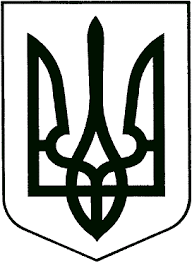    УКРАЇНАЖИТОМИРСЬКА  ОБЛАСТЬНОВОГРАД-ВОЛИНСЬКА МІСЬКА РАДАМІСЬКИЙ  ГОЛОВАРОЗПОРЯДЖЕННЯ   від   16.09.2020 №  177(о)      Керуючись  частиною  другою,  пунктами  19,  20  частини  четвертої                статті  42 Закону  України «Про місцеве самоврядування в Україні», рішеннями міської ради від 27.02.2020 № 864 «Про дострокове припинення повноважень Новоград-Волинського міського голови  Весельського В.Л.»,  від 10.09.2020             № 1014 «Про організацію виїзної (виносної) торгівлі та надання послуг у сфері розваг на території Новоград-Волинської міської об’єднаної територіальної громади»:    1. Утворити   комісію з організації виїзної (виносної) торгівлі та надання послуг у сфері розваг (далі – комісія) та затвердити її склад (додається).    2. Комісії здійснювати свою діяльність в межах повноважень, визначених рішенням міської ради  від 10.09.2020 № 1014 «Про організацію виїзної (виносної) торгівлі та надання послуг у сфері розваг на території Новоград-Волинської міської об’єднаної територіальної громади».    3. Відділу інформації та зв’язків з громадськістю міської ради (Талько О.М.) оприлюднити це розпорядження на офіційному сайті Новоград-Волинської міської ради.     4. Контроль за виконанням цього розпорядження покласти на заступника міського голови  згідно розподілу обов’язків.  Тимчасово виконувач повноваженьміського голови,секретар міської ради                                                                         О.А. ПономаренкоДодаток до розпорядження міського головивід   16.09.2020  № 177(о)Складкомісії з організації виїзної (виносної) торгівлі та надання послуг у сфері розвагЧлени комісії:Заступник керуючого справамивиконавчого комітету, начальникорганізаційного відділу міської ради                                                   Н.В. МарчукПро    комісію  з   організації виїзної (виносної) торгівлі та надання послуг у сфері розвагГвозденкоОксана Василівназаступник міського голови, голова комісії ЯщукІрина КлимівнаМельник Олександр МиколайовичІванов Олександр Віталійовичзаступник міського голови-начальник фінансового управління, заступник голови комісіїзавідувач сектору підприємницької діяльності відділу підтримки муніципальних ініціатив і інвестицій, підприємницької діяльності, економічного аналізу та планування міської ради, заступник голови комісіїголовний спеціаліст сектору підприємницької діяльності, відділу підтримки муніципальних ініціатив і інвестицій, підприємницької діяльності, економічного аналізу та планування міської ради, секретар комісіїБалтаєвАнатолій ВойтовичГудзь Дмитро СергійовичКостеченко Олександр ФедоровичПатюкІгор МихайловичХапчукСергій ВікторовичШвецьВікторія СергіївнаЮшманов Ігор Геннадійович старший інспектор групи інспекторів благоустрою міста управління житлово-комунального господарства, енергозбереження та комунальної власності міської ради начальник управління –головний архітектор міста, управління  містобудування, архітектури та земельних відносин міської радиголова Ради громадського об’єднання фізичних осіб-підприємців малого та середнього бізнесу «Звягельчани» (за згодою)начальник відділу благоустрою управління житлово-комунального господарства, енергозбереження та комунальної власності міської радиголова постійної комісії міської ради з питань економічного розвитку (за згодою)начальник відділу підтримки муніципальних ініціатив і інвестицій, підприємницької діяльності, економічного аналізу та планування міської радиголова постійної комісії міської ради з питань міського бюджету та комунальної власності          (за згодою)